СВЕДЕНИЯ О ЗАРАБОТНОЙ ПЛАТЕ ДИРЕКТОРА, ЗАМЕСТИТЕЛЕЙ ДИРЕКТОРА, ГЛАВНОГО БУХГАЛТЕРА ЗА 2018 год.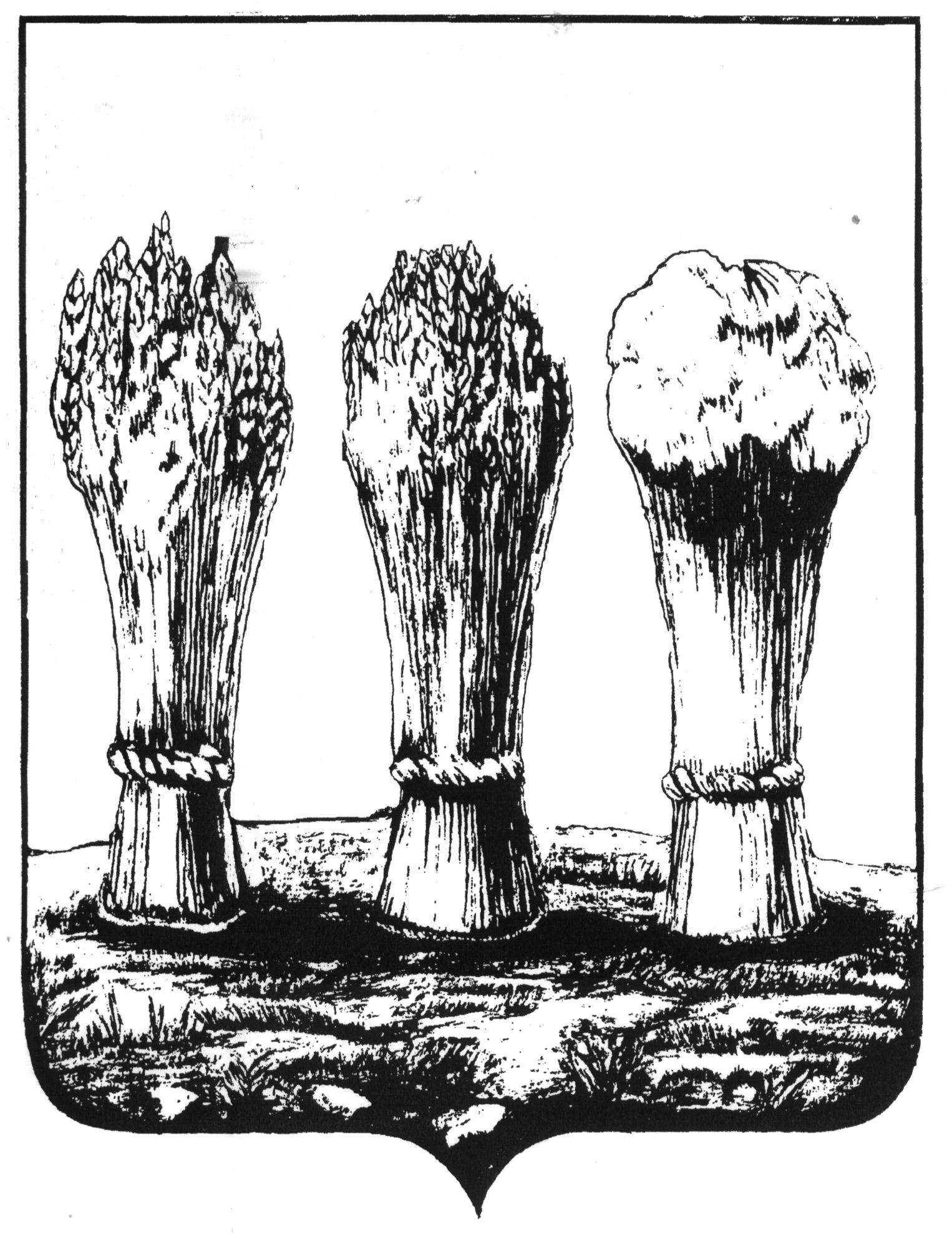 Муниципальное бюджетное общеобразовательное учреждение средняя общеобразовательная школа № 57 имени В.Х.Хохрякова г.Пензыпроспект Строителей, д.46, г. Пенза, 440066тел. (8412) 96-03-00, факс (8412) 95-75-57e-mail:   school57@guoedu.ru ОКПО 23994500ОГРН 1025801203647ИНН/КПП 5835000433/58350100     Фамилия, имя, отчествоЗанимаемая должностьСредняя заработная платаТельнов И.А.директор55400,00Аравина Н.Н.Заместитель директора по УВР41826,00Юшкова В.В.Заместитель директора по ВР39899,00Мачнев О.А.Заместитель директора по АХР37510,00Тюрденева Л.В.Главный бухгалтер42002,00